              Curriculum Vitae        Name: Rohit Singh Saini 					                  Address: B-134  Sector 14E-mail:  rohitsaini734@yahoo.com		              		      Panjab University Mobile: 098033-82734				                               ChandigarhOBJECTIVE	To be a part of an organization where growth prospects, opportunity to learn are unlimited and an individual is recognized by hard work and contribution made for the growth of the organization.                                           Organization Experience	Organization Name	: Rachna Technologies Pvt. Ltd Gurgaon (HR)Designation		:  Junior Engineer Software.Duration		: 2 Jan 2013 – 16 Nov 2013 Core Responsibilities:Handle and Manage the Oracle database.Providing Technical Support to clients.Code Testing.Debugging the code.Handle the queries of the clients. Handle the queries web based ERP for (Transport, Cargo, Courier, Express Companies).                                              Organization Experience	Organization Name	: Survival for Women and Children Foundation (SWACH), Panchkula.Designation		:  IT  MANAGER (Database Management) Duration		: NOV 2013 –  March 2015 .Work under National Health Mission  Sector-2  Panchkula Haryana.Projects Running here:- A) Strengthening of Home Based Essential Maternal and Newborn Health Care by ASHAs in two blocks in District Yamunanagar (Haryana) by Mobile Phone Technology.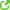 B) Care for Child Development in the villages of Bilaspur Block District  Yamunanagar (Haryana).C) Targeted interventions on HIV/AIDS among the FSWs in Panchkula. D) Improving the quality of child birth and neonatal care in Primary health centres in two Distt of Haryana India.Core Responsibilities:Develop a system to do review and audit of still births and neonatal deaths to develop an understanding of the circumstances that lead to these adverse outcomes.Monitoring and review of maternal deaths (including near misses) and early perinatal deaths following delivery in PHCsTo establish an electronic communication system for empowerment of families and facilitate early and appropriate corrective actionsAssist the teams in operation with data collection, entry & Data presentation. Creation of templates for storing of data in required and user friendly formatsData analysts work with large amounts of data: facts, figures, and number crunching.    TECHNICAL SKILLS                                                                                   Worked On O.S				: Windows 98/XP/Vista/WIN7,8, UNIX, DOS.DBMS						: SQL,Oracle-10g,11g,Epi7, DBA FundamentalProgramming Languages			: C, C++, C# with .Net, java,  html.Ms.Office 					: Word, Excel, Powerpoint ,  Access .ACADEMIC CREDENTIALS2013		MCA From Panjab Universty Campus Chandigarh Secured 67.46% .2010		BCA from HPU, Shimla Secured 74.21%.2007		XIIth  from D.A.V Sr Sec School (HPBSE), UNA Secured 72.2%2005		Xth from D.A.V Sr Sec School (HPBSE), UNA Secured 84.15%TrainingOne  Month Training In Computer deptt (Handling Database) In National Fertilizers LTD in 2011.PROJECTS I have worked on Company (ERP) Major project “Project Management system” during 6thsem Of  MCA .(Handling Database). I have worked on mini project on “Hotel Management in .Net”during3rd Semester of my         MCA studies. I have worked on mini project on “Top Three Airport  Of  World In HTML”during of my BCA Final studies.EXTRA CO-CURRICULARIn 10 thClass  got 10,000 Rs scholarship from (HPBSE).Participated In Science Exhibition In +2 Science, 2006 in School.Participated In Inter College YOUTH FESTIVAL (Quiz) Competition Held at R.K.M.V Shimla in 2008-09.COLLEGE COLOUR as a Captain of YOUTH FESTIVAL TEAM in 2009-2010.Participated In Inter –College Badminton Team In 2009-2010.Class representative in 2007-10.Organizing Trips at college level or at university level.Participated in the Management Development Programme in 2009.Participated in organizing committee For AGAAZ 2010 held Panjab University Campus .Department representative in 2011-12.Participated in Sankalan2012 ,At Dept of computer Science,University Of Delhi.Worked  as a Co-ordinator in Agaaz 2012 .Worked as a Training And Placement Co-ordinator In MCA Dept 2012-13.STRENGTHSLeadership skills.Confident about my work.Good Communication & presentation Skills.Self-Disciplined.PERSONALITY TRAITSHardworking attitude.Friendly in making relationship with co-workers.Positive Attitude.PERSONAL PROFILE      Hobbies  		    :      Travelling, Listening to Kirtan & Katha, Net Surfing ,Cooking.DECLARATIONI hereby confirm that the information furnished above is true and correct to the best of my knowledge and belief.Date: 27-04-2015Place: Chandigarh 							       (Rohit Singh Saini)      Father’s Name        :      Mr. Ashok Saini      Mother’s Name       :    Mrs. Neelam Saini      D.O.B                       :    18-04-1989      Martial Status         :      Single      Languages               :     English, Hindi, Punjabi